               ALCALDIA MUNICIPAL DE SAN JORGE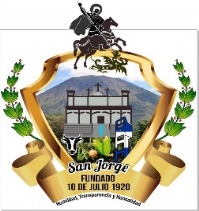 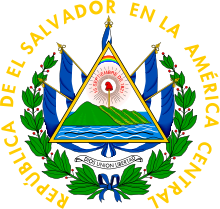                 DEPARTAMENTO DE SAN MIGUEL              UNIDAD AMBIENTAL MUNICIPALSERVICIOS QUE PRESTA AL PUBLICO LA UNIDAD AMBIENTAL MUNICIPAL DE SAN JORGE AÑO 2022.NOMBRE  DEL SERVICIODESCRIPCION DEL TRAMITEUNIDAD QUE  OFRECE EL SERVICIOHORARIO REQUISITOS PARA OBTENER EL SERVICIOTIEMPO DE RESPUESTA Y COSTOInspecciones por oficio o denuncia sobre tala de árboles sin permisoPresentar DUI y NIT, firmar el formulario “Boleta de Atención Ciudadana.”Unidad Ambiental Municipal.08:00 a.m.  04:00 p.m.Depende de la premura del casoInspecciones por oficio o denuncia sobre botaderos por desechos sólidos a cielo abiertoPresentar DUI y NIT, firmar el formulario “Boleta de Atención Ciudadana.”Unidad Ambiental MunicipalDe 08:00 a.m.A   04:00 ´p.m.Depende de la premura del casoAtención a denuncias por saneamiento ambiental en conjunto con El Ministerio de Salud (MINSAL).Presentar DUI y NIT, firmar el formulario “Boleta de Atención Ciudadana.”Unidad Ambiental MunicipalDe 08:00 a.m.A   04:00 ´p.m.Depende de la premura del casoAtención a denuncias  por incendios forestales y viviendas, etc. Presentar DUI y NIT, firmar el formulario “Boleta de Atención Ciudadana.”Unidad Ambiental MunicipalDe 08:00 a.m.A   04:00 ´p.m.Depende de la premura del casoOrientación para trámites de permisos ambientalesPresentar DUI y NIT, firmar el formulario “Boleta de Atención Ciudadana.”Unidad Ambiental MunicipalDe 08:00 a.m.A   04:00 ´p.m.Permisos de Tala y Poda en sector urbano y cementerios de San Jorge.Presentar DUI y NIT, firmar el formulario “Boleta de Atención Ciudadana.”Unidad Ambiental MunicipalDe 08:00 a.m.A   04:00 ´p.m.3 días hábiles después de la inspección.$3.15 C/ÁrbolServicios de uso de cementerios municipales municipal: 1.Pago por fosa común:2.Puesto a perpetuidad:3.Derechos de enterramiento:Presentar DUI y NIT, firmar el formulario.Presentar DUI y NIT, firmar el formularioPresentar DUI y NIT, firmar el formularioVentanilla  de ColecturíaVentanilla  de ColecturíaVentanilla  de ColecturíaDe 08:00 a.m.A   04:00 ´p.m.De 08:00 a.m.A   04:00 ´p.m.$5.25$59.85$  5.25